HAMINAN AMPUMASEURA	SEURAVAATETILAUSMarko Leppä	Hamina			10.10.2018				HAMINAN AMPUMASEURAN SEURAVAATETILAUSHAS tarjoaa tilaisuuden tilata seuran jäsenille ja heidän perheilleen uusia seura-asuja. Tarjolla on verkkarit (housuilla tai ilman), soft shell -pusakka tai college takki. Kaikista malleista löytyvät lasten, naisten ja miesten koot. Useammankin asun voi tilata. Vaatteet on sovitettavissa Kokkokalliossa sunnuntaina 28.10.2018 klo 14.00–16.00. sekä torstaina 22.11.2018 klo 18.00–19.00.Mikäli et pääse tilaisuuksiin sovittamaan asua, voit käydä sovittamassa asut myös Roseprintissä (Teollisuuskatu 28).Sovitettavat asut ovat erivärisiä, mutta seura-asun pohjaväri on HAS:n sininen.Tilausta varten täytä tiedot Kokkokallion ilma-aseradalla olevaan tilauslomakkeeseen. Jos et pääse laittamaan tilausta tilauslomakkeeseen, voit laittaa tilauksen myös Markolle sähköpostilla osoitteeseen: marko.leppa@ampumaurheiluliitto.fi. 
Ilmoita tilauksen yhteydessä:tilaajan nimitilattavan tuotteen tuotenumeronaisten, miesten vai juniorien mallikokomäärätilaajan sähköpostiosoiteTuotteista tietoa seuraavilla sivuilla:TUOTE 1:Malli                   Craft progress jacket, verkkatakkiKoot                   Miehet XS-3XL, naiset XS-2XL ja juniorit 122/128 – 158/164 cmHinta                  Aikuiset 49 e ja junior 45e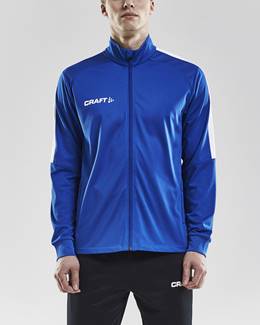 Tuote 2:Malli                   Craft progress pants, verkkahousutKoot                   Miehet XS-3XL, naiset XS-2XL ja juniorit 122/128 – 158/164 cmHinta                  Aikuiset 39 e ja junior 35e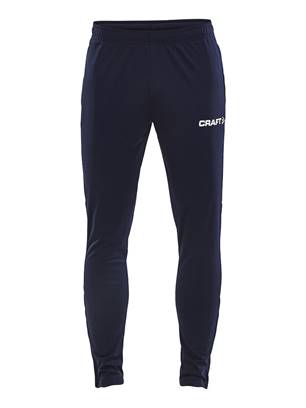 Tuote 3:Malli                   Clique Basic softshellKoot                   Miehet XS-3XL, naiset XS-XL ja juniorit 110/120, 130/140 ja 150/160 cmHinta                  Aikuiset 45 e ja junior 38,50e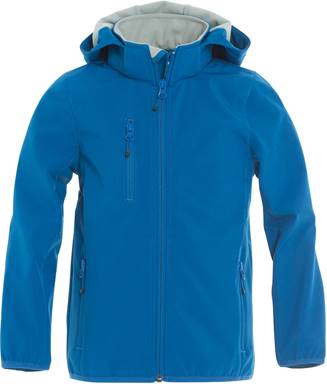 Tuote 4:Malli                  Clique Basic cardigan, collaritakki sekoitekangasta 65% polyester ja 35% 	puuvillaaKoot                   Miehet XS-3XL, naiset XS-XL ja juniorit 110/120, 130/140 ja 150/160 cmHinta                  Aikuiset 25 e ja junior 20e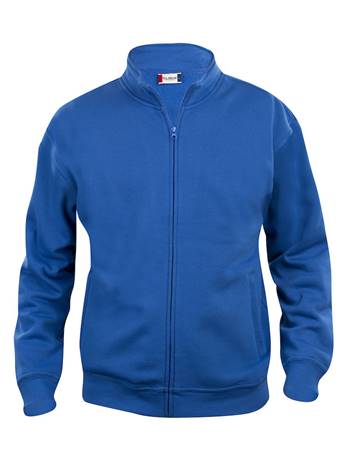 